様式第2号(第4条関係)※１　この届出書には、「建築物環境衛生管理技術者免状」の写しを添付してください。※２　複数の特定建築物を１人の建築物環境衛生管理技術者が兼務する場合は、次のように記入してください。また、建築物衛生管理業の監督者等とは兼務できません。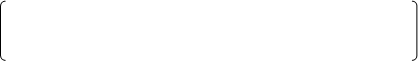 （兼務状況）有り　特定建築物名称　○○ビル　△△支店所在場所　○○市○○町△―△△特定建築物届出事項変更届出書令和○○年○○月○○日　大阪府知事　様届出者（　所有者　・　所有者以外の者　）住    所　○○市○○町○丁目○番○号 　　　　　　　　　　　　　　　　 フリガナ　　　カブシキカイシャマルマルマル                             氏　　名　　㈱○○○　　　　    オオサカタロウ                             法人にあっては､主たる事務所の 　　代表取締役　大阪　太郎                             所在地､名称及び代表者の氏名　　建築物における衛生的環境の確保に関する法律第５条第３項の規定により、次のとおり特定建築物に係る届出事項の変更について届け出ます。特定建築物届出事項変更届出書令和○○年○○月○○日　大阪府知事　様届出者（　所有者　・　所有者以外の者　）住    所　○○市○○町○丁目○番○号 　　　　　　　　　　　　　　　　 フリガナ　　　カブシキカイシャマルマルマル                             氏　　名　　㈱○○○　　　　    オオサカタロウ                             法人にあっては､主たる事務所の 　　代表取締役　大阪　太郎                             所在地､名称及び代表者の氏名　　建築物における衛生的環境の確保に関する法律第５条第３項の規定により、次のとおり特定建築物に係る届出事項の変更について届け出ます。特定建築物届出事項変更届出書令和○○年○○月○○日　大阪府知事　様届出者（　所有者　・　所有者以外の者　）住    所　○○市○○町○丁目○番○号 　　　　　　　　　　　　　　　　 フリガナ　　　カブシキカイシャマルマルマル                             氏　　名　　㈱○○○　　　　    オオサカタロウ                             法人にあっては､主たる事務所の 　　代表取締役　大阪　太郎                             所在地､名称及び代表者の氏名　　建築物における衛生的環境の確保に関する法律第５条第３項の規定により、次のとおり特定建築物に係る届出事項の変更について届け出ます。特定建築物届出事項変更届出書令和○○年○○月○○日　大阪府知事　様届出者（　所有者　・　所有者以外の者　）住    所　○○市○○町○丁目○番○号 　　　　　　　　　　　　　　　　 フリガナ　　　カブシキカイシャマルマルマル                             氏　　名　　㈱○○○　　　　    オオサカタロウ                             法人にあっては､主たる事務所の 　　代表取締役　大阪　太郎                             所在地､名称及び代表者の氏名　　建築物における衛生的環境の確保に関する法律第５条第３項の規定により、次のとおり特定建築物に係る届出事項の変更について届け出ます。特定建築物届出事項変更届出書令和○○年○○月○○日　大阪府知事　様届出者（　所有者　・　所有者以外の者　）住    所　○○市○○町○丁目○番○号 　　　　　　　　　　　　　　　　 フリガナ　　　カブシキカイシャマルマルマル                             氏　　名　　㈱○○○　　　　    オオサカタロウ                             法人にあっては､主たる事務所の 　　代表取締役　大阪　太郎                             所在地､名称及び代表者の氏名　　建築物における衛生的環境の確保に関する法律第５条第３項の規定により、次のとおり特定建築物に係る届出事項の変更について届け出ます。特定建築物届出事項変更届出書令和○○年○○月○○日　大阪府知事　様届出者（　所有者　・　所有者以外の者　）住    所　○○市○○町○丁目○番○号 　　　　　　　　　　　　　　　　 フリガナ　　　カブシキカイシャマルマルマル                             氏　　名　　㈱○○○　　　　    オオサカタロウ                             法人にあっては､主たる事務所の 　　代表取締役　大阪　太郎                             所在地､名称及び代表者の氏名　　建築物における衛生的環境の確保に関する法律第５条第３項の規定により、次のとおり特定建築物に係る届出事項の変更について届け出ます。特定建築物届出事項変更届出書令和○○年○○月○○日　大阪府知事　様届出者（　所有者　・　所有者以外の者　）住    所　○○市○○町○丁目○番○号 　　　　　　　　　　　　　　　　 フリガナ　　　カブシキカイシャマルマルマル                             氏　　名　　㈱○○○　　　　    オオサカタロウ                             法人にあっては､主たる事務所の 　　代表取締役　大阪　太郎                             所在地､名称及び代表者の氏名　　建築物における衛生的環境の確保に関する法律第５条第３項の規定により、次のとおり特定建築物に係る届出事項の変更について届け出ます。特定建築物届出事項変更届出書令和○○年○○月○○日　大阪府知事　様届出者（　所有者　・　所有者以外の者　）住    所　○○市○○町○丁目○番○号 　　　　　　　　　　　　　　　　 フリガナ　　　カブシキカイシャマルマルマル                             氏　　名　　㈱○○○　　　　    オオサカタロウ                             法人にあっては､主たる事務所の 　　代表取締役　大阪　太郎                             所在地､名称及び代表者の氏名　　建築物における衛生的環境の確保に関する法律第５条第３項の規定により、次のとおり特定建築物に係る届出事項の変更について届け出ます。特定建築物名称名称○○ビル　○○支店○○ビル　○○支店○○ビル　○○支店特定建築物所在場所所在場所　○○市○○町○―○○　○○市○○町○―○○　○○市○○町○―○○変更内容変更事項変更事項変更事項変更前変更後変更内容建築物環境衛生管理技術者　建築物環境衛生管理技術者　建築物環境衛生管理技術者　浪速　太郎オオサカ　ジロウ大阪　　次郎(住所）大阪市中央区○○町○―○○(免状番号)　第○○○○○号(兼務状況)　無し変更年月日変更年月日　　　　　　令和○○年○○月○○日　　　　　　令和○○年○○月○○日　　　　　　令和○○年○○月○○日　　　　　　令和○○年○○月○○日